Dragi raziskovalec / raziskovalka, pozdravljena!Kot že najbrž veš, se tudi v 2013, vsi, ki obiskujemo 2. triado, torej 4., 5. ali 6. razred osnovne šole, kjerkoli po Sloveniji, dobimo v četrtek, 10. in v petek, 11. januarja 2013, v Zavodu za slepo in slabovidno mladino v Ljubljani. Tokrat na posebno osebno raziskovalni delavnici Jaz se ne bojim.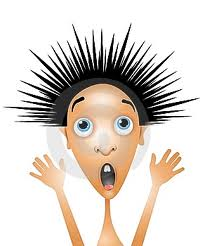 Na delavnici bomo tokrat raziskovali predvsem svoje strahove, se šli družabne igre, se odpravili v center Ljubljane, likovno ustvarjali, se šli računalniške poznavalce in navdušene športnike, predvsem pa se bomo tudi tokrat družili in se imeli blazno fino. Vaši bratje, sestre, sestrične, prijatelji in vsi, ki jih boste pripeljali s seboj, se bodo zabavali z nami.Vaši straši pa bodo imeli v petek čas, da se poučijo o strahovih, ki preganjajo vas in se pogovorijo z vsemi vašimi učitelji na Zavodu, tudi z vašim mobilnim koordinatorjem.Prilagam vam okvirni program (ki ga, prosim, prinesite s seboj) in prijavnico na delavnico, ki jo izpolnite skupaj s starši in pošljite na naš Zavod ali pa kar na moj mail celesniknina@gmail.com .Torej:Okvirni program »Jaz se ne bojim«: Četrtek, 10. januarja 2013Petek, 11. januarja 2013Program za starše: Petek, 11. 1. 2013PRILOGA: prijavnica.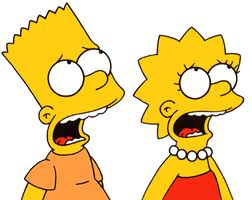 SE VIDIMO!!!LEP POZDRAV VSEM,NINAmag. Nina Čelešnik Kozamernik,prof., tiflopedagoginjaZavod za slepo in slabovidno mladinoLangusova ulica 81000 Ljubljanacelesniknina@gmail.comUra in prostorVsebina Izvajalci 15.00 – 15.30Avla Zavoda in sobe v domu Nastanitev v sobe, priprava posteljeNina ČK, Tanja, Sabina15.30 – 17.00Učilnica št. 37, 2. nadstropje šole Jaz se pa resssss ne bojim ničessssarNina ČK, Tanja, Sabina17.00 – 17.15Jedilnica Malica mnajmNina ČK, Tanja17.15 – 19.00Učilnica št. 40, 2. nadstropje šoleIgranje je za malčke in ostale palčkeNina ČK, Tanja, Mateja Z.19.00 – 19.30Jedilnica Večerja mmjamNina ČK, Tanja, Karmen19.30 – 21.30LjubljanaPopotovanje od Zavoda do Centra Nina ČK, Tanja, Karmen21.30Dom Priprava na zasluženi počitekNina ČK, DušanUra in prostorVsebina Izvajalci 7.00 – 8.00Sobe v domu in jedilnica  Bujenje blek, zajtrk mnjamDušan, Nina ČK8.00 – 10.00Učilnica za likovni pouk, 3. Nadstropje šoleLikovniki strašovnikiNina S, Nina ČK10.00 – 10.30Sobe v domuPospravljanje sob, potovalke odnesemo v garderobo Nina ČK, Tomaž10.30 – 11.00Malica mnjamNina ČK, Tomaž11.00 – 13.00Računalniška učilnica, 2. nadstropje šoleInternet je strašni strahMateja J., Tomaž D., Nina ČK13.00 – 13.30Jedilnica Kosilo mnjamNina ČK, Dragana13.30 – 15.00 TelovadnicaVrtŽogiceŠportne aktivnosti v telovadnici (rolanje, goalball, showdown ...)Dejavnosti po željiNina ČK, DraganaUra in prostorVsebina Izvajalci 12.15 – 12.45Učilnica za orientacijo, 2. nadstropjePogovor z izvajalci specialnih znanj in koordinatorjiVsi izvajalci specialnih znanj in mobilni koordinatorji(Tatjana Murn, Tanja Tajnikar, Nina Čelešnik Kozamernik, Damjana Oblak, Aksinja Kermauner)12.45 – 14.00Učilnica št. 40, 2. nadstropje šoleNasveti iz prve roke: »Kaj lahko starši naredimo, če je naše otroke strah?«Sabina Šilc, Aksinja Kermauner, Urška Lah14.10 – 15.00Učilnica št. 40, 2. nadstropje šoleOkrogla miza s slabovidno profesorico glasbe Nevo LaščakNeva Laščak in Sabina Šilc, Aksinja Kermauner, Urška Lah